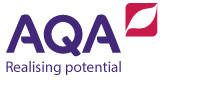 Scheme of work: Moral philosophyThis scheme of work for AS/A-level Philosophy (7171/7172) is designed to help you plan your teaching.Normative ethical theoriesIntroductionUtilitarianismKantian deontological ethicsAristotelian virtue ethicsApplied ethicsMeta-ethicsIntroductionMoral realismMoral anti-realismWeekTeaching notesAnthology referencesKey conceptsSkills developmentAssessment1Outline the significance of this area of philosophy by highlighting our status as ethical beings.Explore decision making. Offer students a range of ethical scenarios where there is not a clear right/wrong course of action.Students should be able to explore their own ethical stance through this activity.Outline to students the content of the unit and how it will be taught.EthicsMoralityRight/wrongActivities focusing on:understanding the definitions of key distinctionsan awareness of a student’s own moral compass.Through teacher questioning.Participation in discussion.Composition of and justification for decisions.WeekTeaching notesAnthology referencesKey conceptsSkills developmentAssessment2–4General statement of utility as a decision making guide.Students to practice using this guide on five sample scenarios in order to reinforce the theory.What is meant by ‘pleasure’? General class discussion.Mill’s higher and lower pleasures: explanation of how they are distinct and discussion on what they might look like.How can we calculate pleasure? Bentham’s utility calculus. Students to apply learning by calculating the pleasure achieved within example actions. Students to list the issues they encounter.Different forms of utilitarianism: distinctions between act, rule and preference utilitarianism. Again, approach these distinctions through an example ethical situation where students can distinguish between the actions of an act, rule and preference utilitarianism.Starter: students to bring to the forum the issues they have already encountered through applying the different versions of utilitarianism.Move into full explanation and illustration of the issues of: whether pleasure is the only good, fairness and individual/ liberty rights, problems with calculation, issues around partiality and whether utilitarianism ignores moral integrity and intentions.Mill, J S, Utilitarianism, chapters 1, 2, 4 and 5Bentham, J, Introduction to the principles of morals and legislationUtilityHigher pleasuresLower pleasuresUtility calculus Act utilitarianismRule utilitarianismPreference utilitarianismHedonicActivities focusing on:understanding the definitions of key terms and distinctionsscaffolding of understanding theory by applying theory to exampleattempting to calculate pleasurereflection on issues met by attempting to calculate pleasure.identifying issues and giving examples to illustratethe drawing and supporting of appropriate conclusionsunderstanding the definitions of key terms and distinctions.Application of theory of utility to sample scenarios.Participation in class discussion.Practice definition questions.Practice outline questions.Teacher questioning.Proficiency in application of measurement.Practice definition questions (act, rule and preference).Practice 12 mark questions.Plan an essay-style question as a class. Students to complete for homework (25 marks).WeekTeaching notesAnthology referencesKey conceptsSkills developmentAssessment5Outline deontology as a generic theory of decision making.Outline Kantian deontological ethics, covering all aspects of the theory.Explain through demonstration, the difference between a categorical and a hypothetical imperative. Build this into the explanation of the Kantian focus on the categorical. Use examples of ethical situations to illustrate the decision making process used by an ethical being following Kantian deontological ethics.Kant, I, Foundations of the metaphysics of morals MaximDeontologyCategorical imperativeHypothetical imperativeActivities focusing on:understanding the definitions of key terms an conceptsusing examples to illustrate understanding.Practice definition questions.Use of examples to demonstrate Kantian deontological ethics in practice.6This week will focus on the strengths of Kantian deontological ethics by highlighting the ways in which issues with utilitarianism are no longer issues for a Kantian.This should reinforce what was learnt in week 5 around the theory itself.Activities focusing on appreciating the relative merits of a theory.Outline questions.Group work and collaboration on organising responses.7–8Issues with Kantian deontological ethics.After re-capping the central tenets of Kantian deontological ethics, students to work in groups to identify apparent issues, particularly with regards to a comparison of all forms of utilitarianism.Explore the issue around the intuition that consequences of actions determine their moral value (independent of considerations of universalisability).Explore the problem with the application of the principle.Use examples to allow students to embed these issues within real situations.Explore the possible value of certain motives (eg love, friendship, kindness).Explore the issues which arise out of a person having clashing/competing duties.Explore Foot’s notion of morality as a system of hypothetical, rather than categorical, imperatives.Foot, P, Morality as a system of hypothetical imperatives, vol81, issue 3, 305–316ConsequenceUniversalisabilityActivities focusing on:discussing the relative merits of different objections to a positiondiscussing the relative merits of different objections to a positionusing examples to demonstrate understanding.12-mark exam questions.Students working together to generate ideas and articulate why issues arise with Kantian deontological ethics.Planning an essay-style question as a class (25 marks). Students to complete for homework.WeekTeaching notesAnthology referencesKey conceptsSkills developmentAssessment9–10Give a broad definition of virtue ethics and the development of a good character. What are students’ instincts here?Consider some of the actions recommended by a utilitarian or a deontologist in recent weeks: would these actions lead to the development of ‘good character’?Exposition of Aristotle’s virtue ethics, including ‘the good’: pleasure; the function argument and Eudaimonia.Explore the role of education/habituation in developing a moral character.Explanation of the distinction between voluntary and involuntary actions and the impact on moral responsibility.Outline the doctrine of the mean and Aristotle’s account of vices and virtues.Summarise all aspects of Aristotle’s virtue ethics. Create a summary resource which allows comparison between all three ethical theories studied.Similarities and differences can therefore be drawn out as part of this activity.In order to explore the strengths of this position, students should use the theory to ‘answer’ the issues raised against both utilitarianism and Kantian deontological ethics. This will enable students to create a clear dialogue on how we decide what it is morally right to do.Aristotle, Nicomachean ethics, books 1 (1–5, 7–10, 13), 2 (1–7), 3 (1–5), 5, 6 (1, 2, 5, 8, 9, 12, 13), 7 (12–13), 10 (1–8)VirtueFunctionEudaimoniaHabituationActivities focusing on understanding the definitions of key terms an concepts.Practice definition questions.Teacher questioning.Participation in class discussion.11Issues with Aristotle’s virtue ethics.Can Aristotle’s virtue ethics give sufficiently clear guidance about how to act?The issue of clashing/competing virtues.The possibility of circularity involved in defining virtuous acts and virtuous people in terms of each other.Circularity (of argument)Activities focusing on:discussing the relative merits of different objections to a positionthe drawing and supporting of appropriate conclusions.Planning an essay-style question as a class. Students to complete for homework.WeekTeaching notesAnthology referencesKey conceptsSkills developmentAssessment12This week, students will critically apply the three theories of utilitarianism, Kantian deontological ethics and Aristotle’s virtue ethics to real, issues that we face in our contemporary society.Apply the theories to stealing and simulated killing.Students should be offered real situations reflecting these issues.Activities focusing on:discussing the relative merits of different objections to a positionthe drawing and supporting of appropriate conclusions.Practice exam question (all types of question: 3, 5, 12, 25 marks).13Students to continue to critically apply the three theories of utilitarianism, Kantian deontological ethics and Aristotle’s virtue ethics to real, issues that we face in our contemporary society.Apply the theories to eating animals and telling lies.Reflection: which of the theories do students believe offer the most help when making decisions on these real issues? Is the ‘most helpful’ theory therefore the most ‘ethically good’ theory?Activities focusing on:discussing the relative merits of different objections to a positionthe drawing and supporting of appropriate conclusions.Practice exam question (all types of question: 3, 5, 12, 25 marks).Planning an essay-style question as a class.Students to complete for homework.WeekTeaching notesAnthology referencesKey conceptsSkills developmentAssessment14Explore the meaning of language through looking at a range of statements, eg ‘get off!’, ‘I feel sad’, ‘I love you’, ‘can you help me?’ and discussing how these statements have meaning. Explore the differences between such statements.How does ethical language have meaning? Before learning the details of competing theories, students should be enabled to explore their own reflections, using examples to illustrate their points.TruthFalsityVerification (principle)Propositional claimLogical positivismAssertionCognitivism vs non-cognitivismActivities focusing on:recognising the many forms of meaning through languageformulating and articulating own ideas on how language has meaning.the generation of examples to demonstrate understanding.Participation in teacher questioning and class discussion.Use of examples to illustrate own arguments.WeekTeaching notesAnthology referencesKey conceptsSkills developmentAssessment15Ethical language makes claims about reality which are true of false (fact stating).Moral realism: the theory that ethical language makes claims about mind-independent reality that are true.Ethical naturalism (eg utilitarianism).Ethical non-naturalism (eg intuitionism).Mackie, J L, Ethics: inventing right and wrong, chapter 1, sections 8 and 9Moore, G E, Principia EthicaMoral realismMind-independentEthical naturalismEthical non- naturalismMind-independentError theoryActivities focusing on:discussing the relative merits of different objections to a positionthe drawing and supporting of appropriate conclusions.Practice definition questions.WeekTeaching notesAnthology referencesKey conceptsSkills developmentAssessment16Error theory: ethical language attempts to make claims about reality, but always fails (Mackie).Emotivism: ethical language expresses emotions (Hume and Ayer).Prescriptivism: ethical language makes recommendations about action (Hare).Hume, D, Treatise of human nature, book III, part 1 (for emotivism)Hare, R M, The language of morals, chapters 1, 5, 7, 10.2Ayer, A J, Language, truth and logic, especially chapters 1 and 6Ayer, A J, The central questions of philosophy, 22–29 EmotivismPrescriptivismActivities focusing on:discussing the relative merits of different objections to a positionthe drawing and supporting of appropriate conclusions.Practice definition questions.Practice 25-mark exam question on ethical language.17Given the volume of competing theories within this aspect of the unit, alongside the number of anthology references that students need to access, this week should be used as catch-up or (preferably) consolidation of the theories covered.Activities focusing on:consolidation of knowledgeapplication of knowledge within an exam format.Planning an essay-style question as a class. Students to complete for homework.Could also use mock exam covering whole unit.